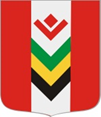 ПОСТАНОВЛЕНИЕВ соответствии со ст.14 Федерального закона от 28.03.1998 г № 53-ФЗ «О воинской обязанности и военной службе», с п.30 ч.1 ст.14 Федерального закона РФ от 06.10.2003 № 131-ФЗ «Об общих принципах организации местного самоуправления в Российской Федерации», совершенствования системы патриотического воспитания, становления патриотизма и нравственной основы жизненной позиции, Администрация муниципального образования «Юндинское» ПОСТАНОВЛЯЕТ:1.Утвердить прилагаемую муниципальную программу «Военно-патриотическое воспитание несовершеннолетних и молодежи в муниципальном образовании «Юндинское» на 2019-2020 годы».2. Контроль за исполнением настоящего постановления возложить на Главу муниципального образования «Юндинское».И.о. Главы муниципального образования«Юндинское»                                                                                           Ю.В. МартыненкоУтвержденоПостановлением Администрациимуниципального образования «Юндинское»от  08.07.2019  № 31Муниципальная программа«Военно-патриотическое воспитание несовершеннолетних и молодежи в муниципальном  образовании «Юндинское» на 2019-2020 годы»Паспорт муниципальной программыВведениеПатриотическое воспитание представляет собой систематическую и целенаправленную деятельность местного самоуправления, институтов гражданского общества и семьи по формированию у граждан высокого патриотического сознания, чувства верности своему Отечеству, готовности к выполнению гражданского долга и конституционных обязанностей по защите интересов Родины.Программа ориентирована на патриотическое воспитание детей и молодежи.Цель и задачи Программы- Повышение уровня военно-патриотического воспитания молодежи.-Воспитание у подростков моральных и психологических качеств патриотизма и защитника Родины.-Создание условий для развития и совершенствования системы допризывной подготовки  молодежи и патриотического воспитания граждан.-Осуществление военно-профессионального ориентирования молодежи, подготовки ее к военной службе.-Формирование у молодежи чувства уважения и почитания государственных символов Российской Федерации и символов Удмуртской Республики.-Создание условий для культурного, духовного, личностного развития граждан, изучения истории России и родного края.-Обеспечить духовно- нравственное единство граждан, снизить степень идеологического противостояния, возрождения истинных духовных ценностей Российского народа.-Снижения уровня правонарушений и вредных привычек школьников посредствами  патриотического воспитания.Реализация Программы будет способствовать обеспечению сохранения позитивной преемственности поколений, духовно-нравственному воспитанию молодежи и ее готовности служить Отечеству на гражданском и военном поприще, укреплению экономического потенциала и обороспособности страны.Сроки и этапы реализации Программы-Начало – 2019 год.-Окончание – 2020 год.Финансирование  программыРеализация Программы осуществляется без средств бюджета.  Ожидаемы результатыОсознание молодежью важности службы в Вооруженных силах, готовность граждан к защите Отечества, сохранение и развитие его славных боевых и трудовых традиций.Конечным результатов Программы должно стать сохранение традиций военно-патриотического воспитания в муниципальном образовании «Юндинское».Организация  контроля за реализацией ПрограммыКонтроль за реализацией Программы осуществляет Администрация муниципального образования «Юндинское».Система управления и контроля включает:- непрерывное отслеживание хода реализации Программы;-корректировку мероприятий Программы;-обеспечение выполнения мероприятий Программы финансовыми и другими ресурсами.Оценка эффективности  реализации Программы, ожидаемые конечные результатыВ результате осуществления программы ожидается:- в социально идеологическом плане- обеспечение духовно- нравственного единства граждан, снижение степени идеологического противостояния, возрождение истинных духовных ценностей Российского народа, упрочнения единства и дружбы этнических общностей и народов Российской Федерации- в социально-экономическом плане обеспечение заинтересованности граждан сельского поселения в развитии национальной экономики и на этой основе снижение социальной напряженности, поддержание общественной и экономической стабильности.- в области обороноспособности страны- осознание молодежи важности службы в Вооруженных силах, готовность граждан к защите Отечества, сохранение и развитие его славных боевых и трудовых традиций.-конечным результатом реализации программы должны стать:- сохранение традиций военно-патриотического воспитания в муниципальном образовании «Юндинское»;- высокая духовность,- гражданская позиция, -патриотическое сознание молодежи.ПРОГРАММНЫЕ МЕРОПРИЯТИЯАДМИНИСТРАЦИЯ МУНИЦИПАЛЬНОГО ОБРАЗОВАНИЯ «ЮНДИНСКОЕ»«ЮНДА» МУНИЦИПАЛ КЫЛДЫТЭТЛЭН АДМИНИСТРАЦИЕЗ 8 июля 2019 г.                                                                                                             № 31с. ЮндаОб утверждении муниципальной программы «Военно-патриотическое воспитание несовершеннолетних и молодежи в муниципальном образовании «Юндинское» а 2019-2020 годыНаименование программыМуниципальная программа «Военно-патриотическое воспитание несовершеннолетних и молодежи в муниципальном образовании «Юндинское» на 2019-2020 годы» (далее - Программа)Основание для разработки ПрограммыФедеральный закон от 06.10.2003 г № 131-ФЗ «Об общих принципах организации местного самоуправления в Российской Федерации»;Постановление правительства РФ о государственной  программе «Патриотическое воспитание граждан РФ на 2016-2020 годы»; Федеральный закон  от 28.03.1998 г № 53-ФЗ «О воинской обязанности и военной службе».Заказчик ПрограммыАдминистрация муниципального образования «Юндинское»Разработчик ПрограммыАдминистрация муниципального образования «Юндинское»Цели и  задачи Программы-Повышение уровня военно-патриотического воспитания  молодежи.-Воспитание у подростков моральных и психологических качеств патриотизма и защитника Родины.-Создание условий для развития и совершенствования  системы допризывной подготовки молодежи и патриотического воспитания граждан.-Осуществление военно-профессионального ориентирования  молодежи, подготовки ее к военной службе.-Формирование у молодежи чувства уважения и почитания государственных символов Российской Федерации и символов Удмуртской Республики.-Создание условий для культурного, духовного, личностного развития граждан, изучения истории России и родного края.-Обеспечить духовно- нравственное единство граждан,  снизить степень идеологического противостояния, возрождения истинных духовных ценностей  Российского народа.-Снижения уровня правонарушений и вредных привычек  школьников  средствами патриотического воспитания.реализация Программы будет способствовать обеспечению сохранения позитивной преемственности поколений, духовно-нравственному воспитанию молодежи и ее готовности служить Отечеству на  гражданском и военном поприще, укреплению экономического потенциала и обороспособности страны.Сроки реализации Программыначало -2019 г-окончание -2020 гОбъем и источники финансированияреализация Программы осуществляется без средств бюджетаОжидаемы результаты- осознание молодежью важности службы в Вооруженных силах, готовность граждан к защите Отечества, сохранение и развитие его славных боевых и трудовых традиций.Конечным результатов Программы должно стать сохранение традиций военно-патриотического воспитания в муниципальном образовании «Юндинское».Исполнители ПрограммыАдминистрация муниципального образования «Юндинское»отдел «Падеринский ЦСДК»,отдел «Юндинский СДК», отдел «Котеговский СДК»,Юндинская сельская библиотека,Падеринская сельская библиотека.Контроль за реализацией ПрограммыКонтроль за реализацией Программы осуществляется Администрацией муниципального образования «Юндинское»№ п/пНаименование мероприятийСрок исполненияИсполнитель1Участие в торжественных церемониях посвященных, памятным дням Отечественной историиЕжегодноАдминистрация МО «Юндинское», отдел «Падеринский ЦСДК», отдел «Юндинский СДК», отдел «Котеговский СДК», Юндинская сельская библиотека, Падеринская сельская библиотека.2Оказание помощи ветеранам труда, вдовам, труженикам тыла.постоянноАдминистрация МО «Юндинское», отдел «Падеринский ЦСДК», отдел «Юндинский СДК», отдел «Котеговский СДК», Юндинская сельская библиотека, Падеринская сельская библиотека.3Организация встреч ветеранов с молодежью, цикл бесед по истории ВОВпо памятным датамАдминистрация МО «Юндинское», отдел «Падеринский ЦСДК», отдел «Юндинский СДК», отдел «Котеговский СДК», Юндинская сельская библиотека, Падеринская сельская библиотека.4Организация  конкурсов детских рисунков,  посвященных Дню защитника Отечестваежегодно февральотдел «Падеринский ЦСДК», отдел «Юндинский СДК», отдел «Котеговский СДК», Юндинская сельская библиотека, Падеринская сельская библиотека.5Благоустройство памятников погибшим в годы  ВОВ ежегодно  апрель-майАдминистрация МО «Юндинское»,6.Цикл бесед по истории ВОВежеквартальноЗанятия в сельских библиотеках 7.Военно-спортивные игры для детейежегодно февральотдел «Падеринский ЦСДК», отдел «Юндинский СДК», отдел «Котеговский СДК»,8.Провести беседы о вреде курения и наркоманиипостоянноАдминистрация МО «Юндинское», отдел «Падеринский ЦСДК», отдел «Юндинский СДК», отдел «Котеговский СДК», Юндинская сельская библиотека, Падеринская сельская библиотека.